«Конспект НОД по ранней профориентации дошкольников                               «Все профессии важны…»                          /средний дошкольный возраст/                                                  Исполнитель: Петрова Светлана Анатольевна, воспитатель МБДОУ «Детский сад № 37 «Искорка»                                      Междуреченск 2022Конспект ООД по ранней профориентации дошкольников«Все профессии важны…»Цель: Ранняя профессиональная ориентация дошкольников.Задачи:Обучающие:- Способствовать формированию первичных представлений о многообразии профессий;- Расширить и конкретизировать имеющиеся представления о профессиях людей.Развивающие:- Способствовать развитию любознательности, восприятия, внимания;- Способствовать развитию познавательного интереса и развитию речи дошкольников.Воспитательные:- Воспитывать уважительное отношение к каждой профессии.Ход:Встало солнышко давно,Заглянуло к нам в окно.Собрало друзей всех в кругЯ твой друг и ты мой друг.Дружно за руки возьмемся,И друг другу улыбнемся.Улыбнемся, подмигнем,И беседовать начнем.Воспитатель: А беседовать мы сегодня будем о том, куда уходят ваши родители, после того, как вас приведут в детский сад. /ответы детей/.Да, ваши родители идут на работу. А скажите, кем работают ваши родители? /ответы детей/. Хорошо, что вы знаете кем работают ваши родители. Вы назвали профессии ваших родителей. Что такое профессия? /ответы детей/Воспитатель: /корректирует ответы детей/ Профессия-работа, дело, которым занимается человек. Люди работают тем, кем им нравится работать, занимаются тем, что у них лучше получается.На свете есть много профессий. А ещё какие профессии вы знаете? Дети называют.Воспитатель: Ребята, я попросила знакомую учительницу, зовут ее Нина Николаевна, чтобы её ученики написали про профессии своих родителей. И вот она прислала мне письмо, в котором пишет: «Я дала задание моим ученикам – рассказать о профессии мамы или папы, и вот что получилось. Пишет девочка Надя: «Мою маму зовут Елена Владимировна, она работает врачом. Она готовит очень вкусные щи и печет торты. Моя мама очень любит свою работу. Когда я вырасту, я тоже буду врачом и буду как мама работать в детском саду…» Ой, что-то здесь не так?! А о каких профессиях рассказала девочка Надя? Непонятно, потому что всё перепутано.  А хотели бы узнать об этой профессии? Это хорошо!Я предлагаю выполнить вам интересные задания, которые приготовила и очень надеюсь, что вы их все выполните. Справитесь с заданиями?  А вот когда вы их выполните, узнаете, что же это за профессии.За каждое правильно выполненное задание вы получите вот такую часть картинки, в конце, когда соберём все картинки, увидим, какая же это профессия. Все задания лежат вот в этих цветных конвертах. Сколько конвертов? /4/ Сколько заданий нужно выполнить? /4/ И так задания! /детям предлагается выбрать конверт с заданием/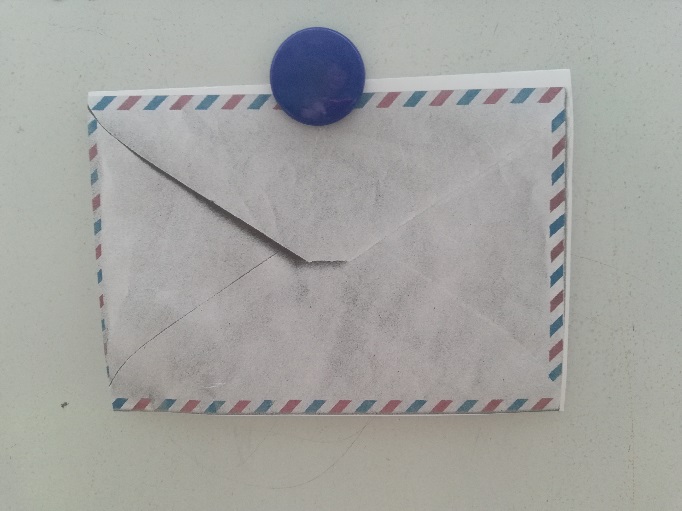 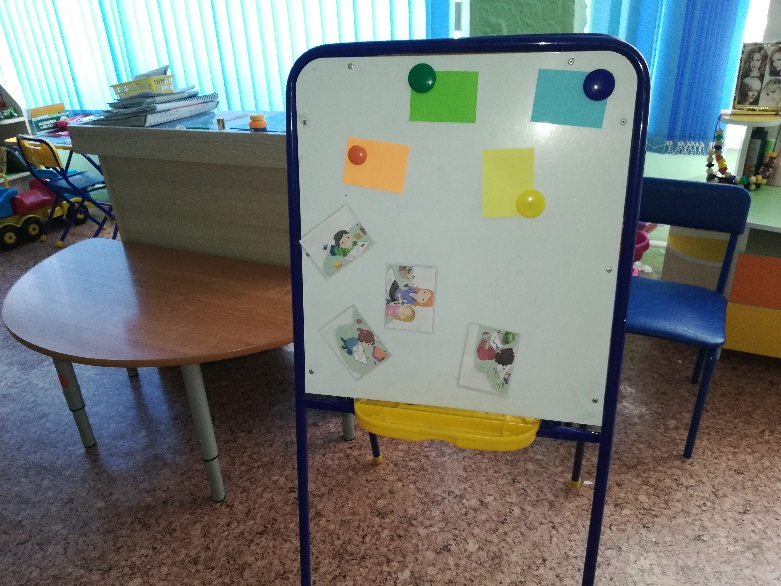 1. Игра «Покажи картинку»На этом столе лежат картинки с изображением людей разных профессий. Возьмите каждый себе картинку. Я буду читать предложение, а тот, у кого картинка будет соответствовать, поднимут ее и назовут профессию вслух.1. Стрижет волосы …2. Готовит еду…3. Делает прививки…4. Водит автомобиль…5. Учит детей…6. Шьет одежду…7.Тушит пожар…8. Фотографирует …9.строит дом…10.рисует картины…11.стоит за прилавком…12.лечит детей…13.ухаживает за садом…14. делает прививки…15.охраняет границу…16.ловит преступников…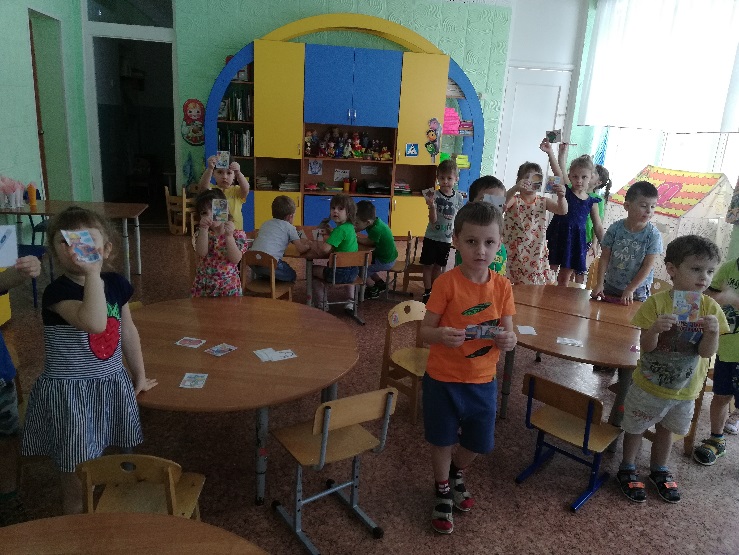 Воспитатель: Молодцы ребята, справились с заданием. Вот первая часть картинки.2.  «Кому что нужно для работы» У каждого человека определенной профессии есть специальные орудия труда и предметы для работы, и вам сейчас нужно подобрать для каждой профессии, то, что нужно.Дети берут картинки с предметами труда. И находят картинку нужной профессии.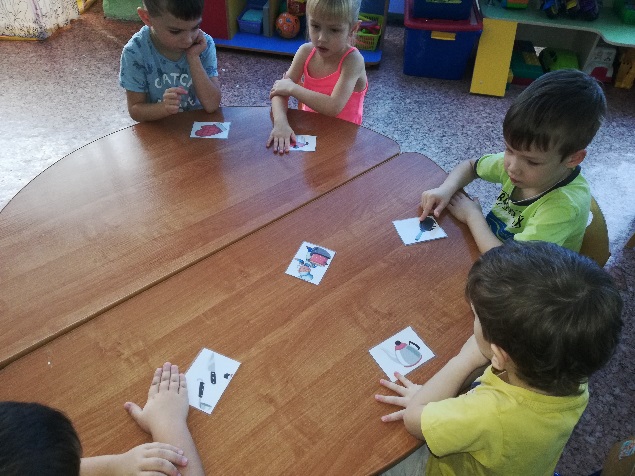 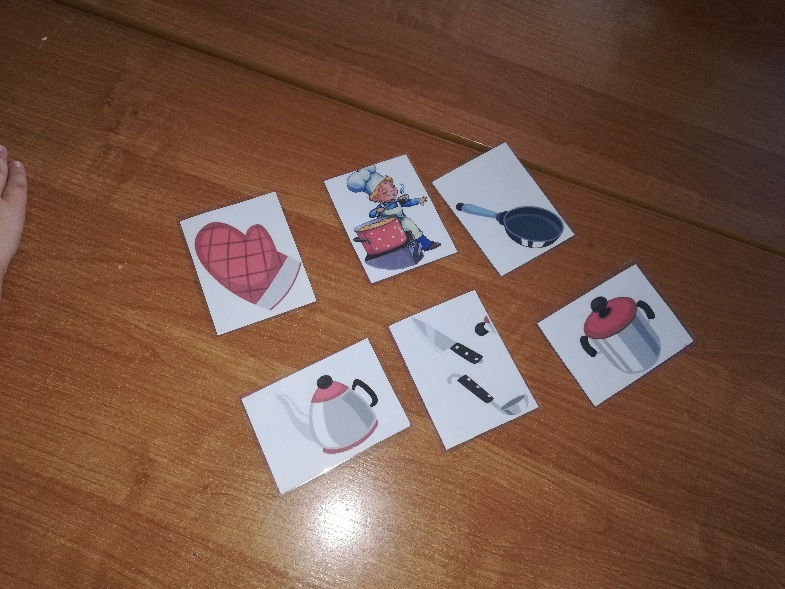 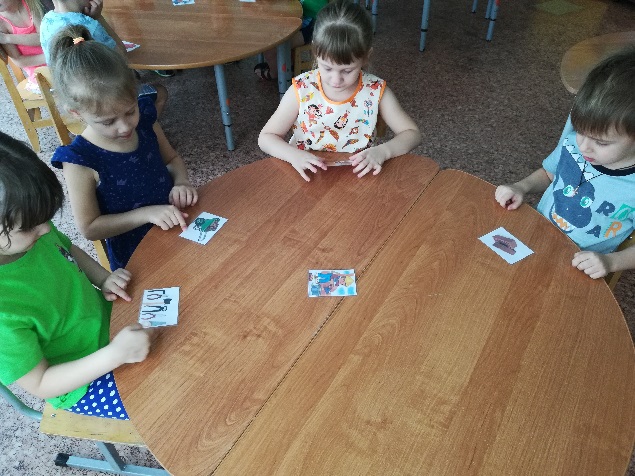 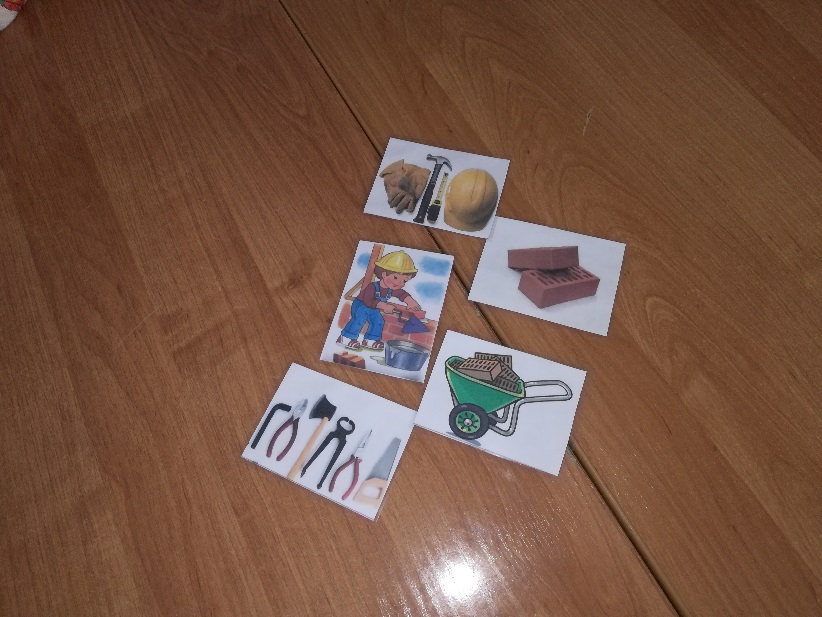 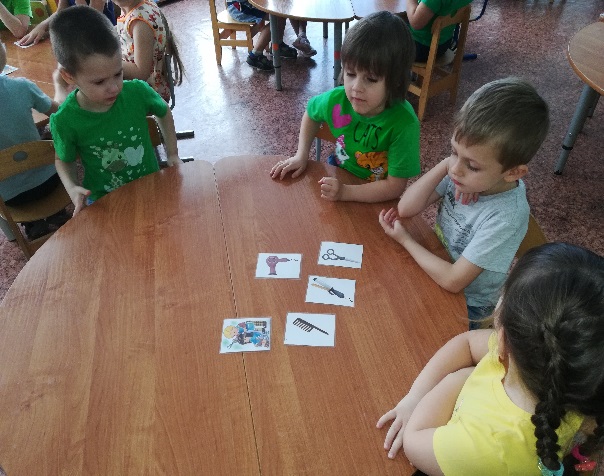 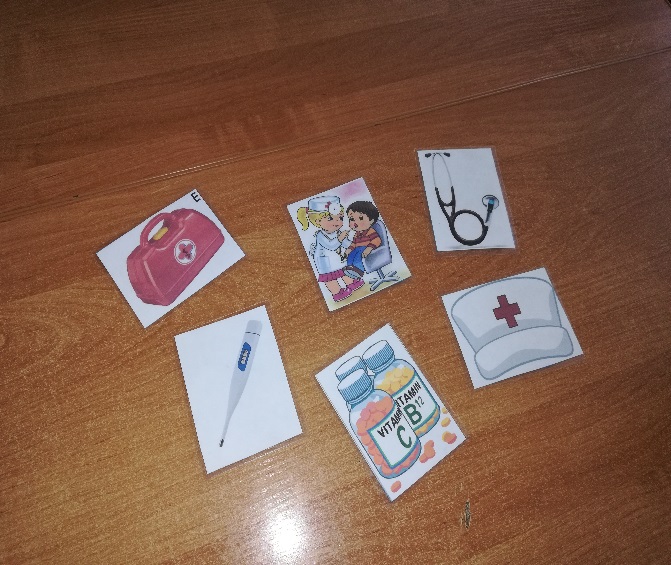 - Какие вы молодцы, все собрали правильно. И за это получаете следующую часть картинки.3. «Профессиональные» загадкиДети отгадывают загадки, воспитатель крепит изображения на магнитную доскуХодит в белом колпаке,С поварёшкою в руке.Он готовит нам обед:Кашу, щи и винегрет. (повар)   Кто пропишет витамины?   Кто излечит от ангины?   На прививках ты не плач-   Как лечиться знает…(врач)У него есть карандаш,Разноцветная гуашь,Акварель, палитра, кисть,И бумаги плотный лист.А ещё мольберт-треножник,Потому что он …..(художник)Все дороги мне знакомы,Я в кабине словно дома.Мне мигает светофор,Знает он что я ….(шофёр)Громко прозвенел звонок.В классе начался урок.Знает школьник и родитель-Проведёт урок …(учитель)*Он не лётчик, не пилот,Он ведёт не самолёт,А огромную ракету,Дети, кто, скажите, это? (космонавт)  И загадки мы с вами тоже отгадали, получайте картинку.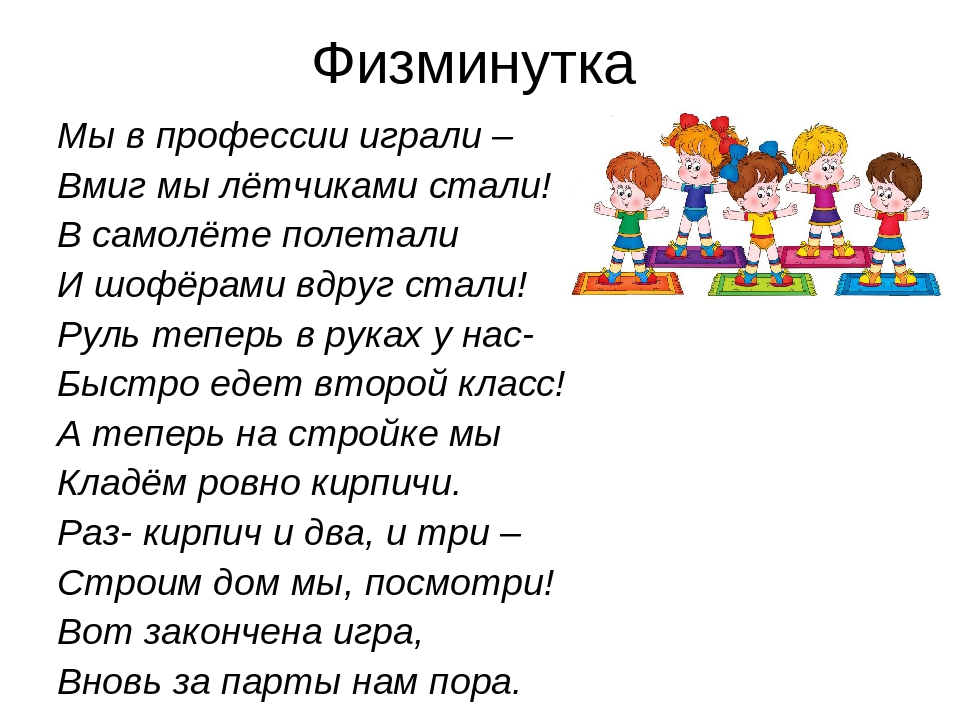 4. «Сказочные профессии»По картинкам дети определяют профессию сказочного или мультгероя.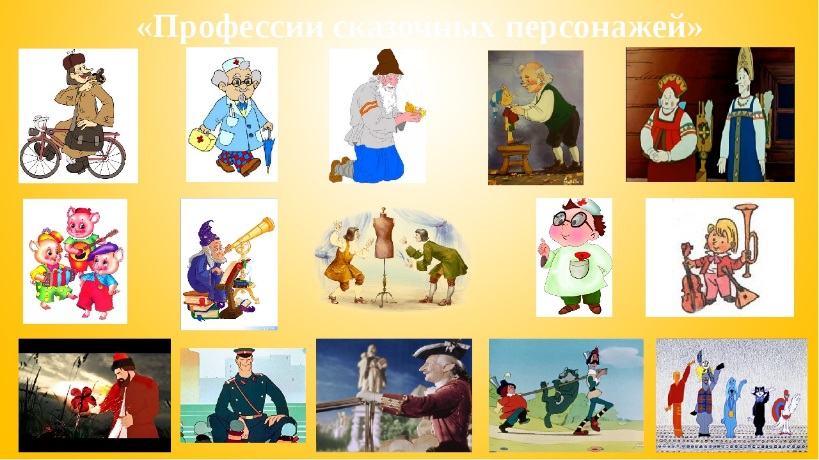 Воспитатель: Справились с заданием, получите и 4 часть картинки.После этого картинки складываются на магнитной доске.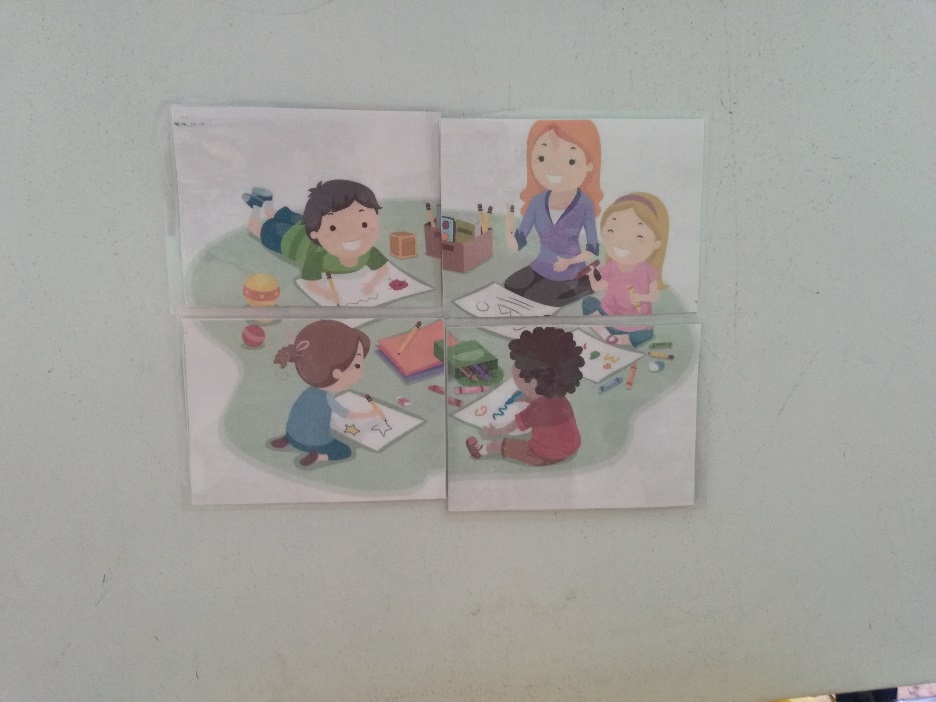  Воспитатель: Посмотрите, у нас картинки сложились полностью, и теперь мы точно знаем какая же это профессия. Дети называют профессию /воспитатель/.Молодцы, вы справились со всеми заданиями, и я знаю, что вы никогда не перепутаете профессии своих родителей. Все профессии, о которых мы сегодня говорили, очень важны и нужны всем людям.Чтение стихотворений «Кем хотите стать вы, дети?» Кем хотите стать вы, дети?  Поскорее нам ответьте!- Я хочу шофёром быть Грузы разные возить.     - Я мечтаю о балете. Лучше нет его на свете.- Я хочу врачом стать классным. Буду всех лечить лекарством.     - В красках я души не чаю. Стать художником мечтаю.- Вы со мной, друзья, не спорьте, Я хочу стать первым в спорте.     - Я хочу стать пианисткой. Замечательной артисткой.- Я мечтаю стать скорей Воспитателем детей.Воспитатель: Ребятки, а как вы думаете, а вы можете прямо сейчас стать поваром, пилотом или врачом? (ответы детей) Конечно же нет, потому что для этого вам необходимо подрасти и выучиться, ведь каждой профессии необходимо учиться. И вам я желаю расти и узнавать побольше о профессиях. 